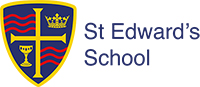 Job Description for: 		Subject Leader for HistorySalary Grade			MPR/UPRTLR:				2b - £4,738Responsible to: 		Headteacher, SLT Line ManagerKey Purpose: 	To lead and coordinate the work of the History department, ensuring the highest standards of teaching and learning across key stages 3 -5.Leadership and ManagementTo lead the development of programmes of study that inspire and engage students, fulfilling the requirements of the national curriculum and relevant Examination Boards.To line manage the TLR holder for Government and Politics (KS5), in ensuring high quality provision, and securing outstanding outcomes for students.To promote and secure inspirational teaching and learning across all classes.To lead and manage a team of professionals, ensuring high quality learning for all students, both in the classroom and beyond.To oversee the progress of all students, taking effective action to intervene where data arising from excellent assessment processes suggests a need.To facilitate the professional development of all members of the team, in improving pedagogy and resources; and their understanding of the part that they play in sustaining and growing an outstanding centre of learning for History.To remain aware of the latest developments in History teaching together with all issues related to examinations, curriculum and assessment.To coordinate and oversee the implementation of the departmental development plan and review processes.To ensure that departmental capitation is used efficiently in securing the best available resources to enhance learning across all key stages.To work with other leaders in order to produce a coordinated approach to identifying programmes of support and intervention.To work with year leaders in tracking student progress and ensuring that students are stretched in their learning.To ensure that parents and carers are well informed about their child’s progress in History, and are able to support learning outside of school.Leading Teaching and LearningTo set high expectations for yourself and the team for quality teaching and learning in History.To model effective practices with regard to planning to meet the needs of all learners, delivery of engaging lessons, frequent and accurate assessment and feedback, and intervention.To line-manage and appraise all members of the History, Government and Politics team and to ensure that the quality of provision is routinely monitored by various means including student voiceEstablish a safe and stimulating environment for students, rooted in mutual respect. Set goals that stretch and challenge students of all backgrounds, abilities and dispositions. Demonstrate consistently the positive attitudes, values and behaviour which are expected of students. Notes:  A subject leader is both leader and classroom practitioner. The above duties are for the leadership element of the role. The meeting of the Teachers’ Standards 2012, and fulfilment of our standard teacher job description (available on request) are assumed in addition to this role.The above duties are subject to the general roles and responsibilities contained in the Statement of Conditions of Employment. This job description allocates duties and responsibilities but does not direct the particular amount of time to be spent on carrying them out and no part of it may be so construed. It is not necessarily a comprehensive definition of the post and will be reviewed annually. It may be subject to modification or amendment at any time after consultation with the post holder and the duties may be varied to meet the changing demands of the school at the reasonable discretion of the Headteacher. This job description does not form part of the contract of employment. It describes the way the post holder is expected and required to perform and complete their particular duties.Duties:The duties outlined in this job description are in addition to those covered by the latest School Teachers' Pay and Conditions Document and Teaching Standards. All TLRs are subject to annual review and may be modified by the Headteacher, with your agreement, to reflect or anticipate changes in the job, commensurate with the salary and job title.The duties of a teacher awarded a TLR include a significant responsibility that is not required of all classroom teachers, and that:is focused on teaching and learningraising standards attained by children in the identified area/s;raising standards in teaching and learning in the identified area/s.requires the exercise of a teacher’s professional skills and judgement;requires the teacher to lead, manage and develop a subject area; or to lead and manage pupil development across the curriculumhas an impact on the educational progress of pupils other than the teacher’s assigned classes or groups of pupils; and involves leading, developing and enhancing the teaching practice of other staff.This TLR is a full time post.HR January 2022